REPUBLIKA HRVATSKA 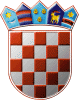 ZAGREBAČKA ŽUPANIJA                OPĆINA DUBRAVICA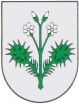                 Općinski načelnikKLASA: 400-03/24-01/1URBROJ: 238-40-01-24-3Dubravica, 30. siječnja 2024. godineNa temelju članka 4. Zakona o izmjenama i dopunama Zakona o javnoj nabavi („Narodne novine“ br. 114/2022), a u vezi sa člankom 28. stavkom 1. i 5.  Zakona o javnoj nabavi („Narodne novine“ br. 120/16), članka 38. Statuta Općine Dubravica („Službeni glasnik Općine Dubravica“ br. 01/2021), a u skladu sa Planom proračuna Općine Dubravica za 2024. godinu, općinski načelnik Općine Dubravica donio je dana 30. siječnja 2024. godine II. IZMJENE I DOPUNEPLANA NABAVE ZA 2024. GODINUČlanak 1. 	Ovim Planom utvrđuje se pravo i obveza Općine Dubravica za provođenje postupaka nabave propisanih Zakonom o javnoj nabavi, Zakonom o izmjenama i dopunama Zakona o javnoj nabavi i sukladno Pravilniku o provedbi postupaka jednostavne nabave („Službeni glasnik Općine Dubravica“ br. 02/2023).Članak 2.	Donosi se II. Izmjene i dopune Plana nabave Općine Dubravica za 2024. godinu sukladno Planu proračuna Općine Dubravica za 2024. godinu:Članak 3.	Ovaj II. Izmjene i dopune Plana nabave primjenjuje se od dana donošenja, a objaviti će se u „Službenom glasniku Općine Dubravica“, na internetskoj stranici Općine Dubravica – www.dubravica.hr te u EOJN RH.					N A Č E L N I K					Marin Štritof					__________________NaručiteljOPĆINA DUBRAVICAOPĆINA DUBRAVICAOPĆINA DUBRAVICAOPĆINA DUBRAVICAOPĆINA DUBRAVICAOPĆINA DUBRAVICAOPĆINA DUBRAVICAOPĆINA DUBRAVICAOPĆINA DUBRAVICAOPĆINA DUBRAVICAOPĆINA DUBRAVICAOPĆINA DUBRAVICAOPĆINA DUBRAVICAOPĆINA DUBRAVICAOPĆINA DUBRAVICAOPĆINA DUBRAVICAOPĆINA DUBRAVICAOPĆINA DUBRAVICAOPĆINA DUBRAVICAGodina2024202420242024202420242024202420242024202420242024202420242024202420242024Trenutna verzija3333333333333333333Redni brojEvidencijski broj nabaveZakonski okvirPredmet  nabaveVrsta predmeta nabaveCPVProcijenjena vrijednost nabave (EUR)Vrsta postupkaDruštvene i druge posebne uslugePredmet podijeljen u grupeTehnikaFinanciranje iz EU fondovaPlanirani početak postupkaPlaniranje trajanje ugovora / O.S.Provodi drugi naručiteljNapomenaVerzijaVrijedi odVrijedi doStatus000101/2024Jednostavna nabavaReprezentacijaRobe15000000 - Hrana, piće, duhan i srodni proizvodi2.656,00NE-NE104.01.2024 00:00:00Planirano000101/2024Jednostavna nabavaReprezentacijaRobe15000000 - Hrana, piće, duhan i srodni proizvodi2656NE-NE104.01.2024 00:00:0024.01.2024 09:44:24Planirano000101/2024Jednostavna nabavaReprezentacijaRobe15000000 - Hrana, piće, duhan i srodni proizvodi2656NE-NE104.01.2024 00:00:0030.01.2024 12:24:02Planirano000202/2024Jednostavna nabavaUredski materijalRobe22800000 - Papirnati ili kartonski registri, knjigovodstvene knjige, uvezi, obrasci i drugi tiskani uredski materijal5.518,40NE-NE104.01.2024 00:00:00Planirano000202/2024Jednostavna nabavaUredski materijalRobe22800000 - Papirnati ili kartonski registri, knjigovodstvene knjige, uvezi, obrasci i drugi tiskani uredski materijal5518,4NE-NE104.01.2024 00:00:0024.01.2024 09:44:24Planirano000202/2024Jednostavna nabavaUredski materijalRobe22800000 - Papirnati ili kartonski registri, knjigovodstvene knjige, uvezi, obrasci i drugi tiskani uredski materijal5518,4NE-NE104.01.2024 00:00:0030.01.2024 12:24:02Planirano000303/2024Zakon o javnoj nabaviElektrična energijaRobe09310000 - Električna energija29.628,00Otvoreni postupakNENENE2. kvartal1. godina104.01.2024 00:00:00Planirano000303/2024Zakon o javnoj nabaviElektrična energijaRobe09310000 - Električna energija29628Otvoreni postupakNENENE2. kvartal1. godina104.01.2024 00:00:0024.01.2024 09:44:24Planirano000303/2024Zakon o javnoj nabaviElektrična energijaRobe09310000 - Električna energija29628Otvoreni postupakNENENE2. kvartal1. godina104.01.2024 00:00:0030.01.2024 12:24:02Planirano000404/2024Jednostavna nabavaPlinRobe09121200 - Plin za plinovodnu mrežu9.560,00NE-NE104.01.2024 00:00:00Planirano000404/2024Jednostavna nabavaPlinRobe09121200 - Plin za plinovodnu mrežu9560NE-NE104.01.2024 00:00:0024.01.2024 09:44:24Planirano000404/2024Jednostavna nabavaPlinRobe09121200 - Plin za plinovodnu mrežu9560NE-NE104.01.2024 00:00:0030.01.2024 12:24:02Planirano000505/2024Jednostavna nabavaUsluge telefona, telefaksa i internetaUsluge50334110 - Usluge održavanja telefonske mreže2.760,00NE-NE104.01.2024 00:00:00Planirano000505/2024Jednostavna nabavaUsluge telefona, telefaksa i internetaUsluge50334110 - Usluge održavanja telefonske mreže2760NE-NE104.01.2024 00:00:0024.01.2024 09:44:24Planirano000505/2024Jednostavna nabavaUsluge telefona, telefaksa i internetaUsluge50334110 - Usluge održavanja telefonske mreže2760NE-NE104.01.2024 00:00:0030.01.2024 12:24:02Planirano000606/2024Jednostavna nabavaUsluge pošte-poštarinaUsluge64110000 - Poštanske usluge3.080,00NE-NE104.01.2024 00:00:00Planirano000606/2024Jednostavna nabavaUsluge pošte-poštarinaUsluge64110000 - Poštanske usluge3080NE-NE104.01.2024 00:00:0024.01.2024 09:44:24Planirano000606/2024Jednostavna nabavaUsluge pošte-poštarinaUsluge64110000 - Poštanske usluge3080NE-NE104.01.2024 00:00:0030.01.2024 12:24:02Planirano000707/2024Jednostavna nabavaUsluge promidžbe i informiranjaUsluge98390000 - Ostale usluge8.496,00NE-NE104.01.2024 00:00:00Planirano000707/2024Jednostavna nabavaUsluge promidžbe i informiranjaUsluge98390000 - Ostale usluge8496NE-NE104.01.2024 00:00:0024.01.2024 09:44:24Planirano000707/2024Jednostavna nabavaUsluge promidžbe i informiranjaUsluge98390000 - Ostale usluge8496NE-NE104.01.2024 00:00:0030.01.2024 12:24:02Planirano000808/2024Jednostavna nabavaIntelektualne i osobne uslugeUsluge71310000 - Savjetodavne tehničke usluge i savjetodavne usluge u građevinarstvu26.000,00NENENE1. kvartalTijekom godine104.01.2024 00:00:00Planirano000808/2024Jednostavna nabavaIntelektualne i osobne uslugeUsluge71310000 - Savjetodavne tehničke usluge i savjetodavne usluge u građevinarstvu26000NENENE1. kvartalTijekom godine104.01.2024 00:00:0024.01.2024 09:44:24Planirano000808/2024Jednostavna nabavaIntelektualne i osobne uslugeUsluge71310000 - Savjetodavne tehničke usluge i savjetodavne usluge u građevinarstvu26000NENENE1. kvartalTijekom godine104.01.2024 00:00:0030.01.2024 12:24:02Planirano000909/2024Jednostavna nabavaUsluge odvjetnikaUsluge79110000 - Usluge pravnog savjetovanja i zastupanja3.185,60NE-NE104.01.2024 00:00:00Planirano000909/2024Jednostavna nabavaUsluge odvjetnikaUsluge79110000 - Usluge pravnog savjetovanja i zastupanja3185,6NE-NE104.01.2024 00:00:0024.01.2024 09:44:24Planirano000909/2024Jednostavna nabavaUsluge odvjetnikaUsluge79110000 - Usluge pravnog savjetovanja i zastupanja3185,6NE-NE104.01.2024 00:00:0030.01.2024 12:24:02Planirano001010/2024Jednostavna nabavaProgrami LibusoftRobe48000000 - Programski paketi i informacijski sustavi9.297,60NE-NE104.01.2024 00:00:00Planirano001010/2024Jednostavna nabavaProgrami LibusoftRobe48000000 - Programski paketi i informacijski sustavi9297,6NE-NE104.01.2024 00:00:0024.01.2024 09:44:24Planirano001010/2024Jednostavna nabavaProgrami LibusoftRobe48000000 - Programski paketi i informacijski sustavi9297,6NE-NE104.01.2024 00:00:0030.01.2024 12:24:02Planirano001111/2024Jednostavna nabavaOstale uslugeUsluge98000000 - Ostale javne, društvene i osobne usluge4.035,20NE-NE104.01.2024 00:00:00Planirano001111/2024Jednostavna nabavaOstale uslugeUsluge98000000 - Ostale javne, društvene i osobne usluge4035,2NE-NE104.01.2024 00:00:0024.01.2024 09:44:24Planirano001111/2024Jednostavna nabavaOstale uslugeUsluge98000000 - Ostale javne, društvene i osobne usluge4035,2NE-NE104.01.2024 00:00:0030.01.2024 12:24:02Planirano001212/2024Jednostavna nabavaUsluga čišćenja općinske zgradeUsluge90911200 - Usluge čišćenja zgrada3.696,00NE-NE104.01.2024 00:00:00Planirano001212/2024Jednostavna nabavaUsluga čišćenja općinske zgradeUsluge90911200 - Usluge čišćenja zgrada3696NE-NE104.01.2024 00:00:0024.01.2024 09:44:24Planirano001212/2024Jednostavna nabavaUsluga čišćenja općinske zgradeUsluge90911200 - Usluge čišćenja zgrada3696NE-NE104.01.2024 00:00:0030.01.2024 12:24:02Planirano001313/2024Jednostavna nabavaUredska oprema i namještajRobe30190000 - Razna uredska oprema i potrepštine7.716,80NE-NE104.01.2024 00:00:00Planirano001313/2024Jednostavna nabavaUredska oprema i namještajRobe30190000 - Razna uredska oprema i potrepštine7716,8NE-NE104.01.2024 00:00:0024.01.2024 09:44:24Planirano001313/2024Jednostavna nabavaUredska oprema i namještajRobe30190000 - Razna uredska oprema i potrepštine7716,8NE-NE104.01.2024 00:00:0030.01.2024 12:24:02Planirano001414/2024Jednostavna nabavaAdaptacija i uređenje zgrade vrtića i dvorištaRadovi45214100 - Građevinski radovi na zgradama za dječji vrtić16.000,00NE-NE104.01.2024 00:00:00Planirano001414/2024Jednostavna nabavaAdaptacija i uređenje zgrade vrtića i dvorištaRadovi45214100 - Građevinski radovi na zgradama za dječji vrtić16000NE-NE104.01.2024 00:00:0024.01.2024 09:44:24Planirano001414/2024Jednostavna nabavaAdaptacija i uređenje zgrade vrtića i dvorištaRadovi45214100 - Građevinski radovi na zgradama za dječji vrtić16000NE-NE104.01.2024 00:00:0030.01.2024 12:24:02Planirano001515/2024Jednostavna nabavaOprema-zgrada vrtićaRobe39161000 - Namještaj za dječje vrtiće4.000,00NE-NE104.01.2024 00:00:00Planirano001515/2024Jednostavna nabavaOprema-zgrada vrtićaRobe39161000 - Namještaj za dječje vrtiće4000NE-NE104.01.2024 00:00:0024.01.2024 09:44:24Planirano001515/2024Jednostavna nabavaOprema-zgrada vrtićaRobe39161000 - Namještaj za dječje vrtiće4000NE-NE104.01.2024 00:00:0030.01.2024 12:24:02Planirano001616/2024Jednostavna nabavaProširenje javne rasvjeteRobe34993000 - Cestovna rasvjeta5.320,00NE-NE104.01.2024 00:00:00Planirano001616/2024Jednostavna nabavaProširenje javne rasvjeteRobe34993000 - Cestovna rasvjeta5320NE-NE104.01.2024 00:00:0024.01.2024 09:44:24Planirano001616/2024Jednostavna nabavaProširenje javne rasvjeteRobe34993000 - Cestovna rasvjeta5320NE-NE104.01.2024 00:00:0030.01.2024 12:24:02Planirano001717/2024Jednostavna nabavaIzrada strateškog programa Općine DubravicaUsluge85312320 - Usluge savjetovanja5.200,00NE-NE104.01.2024 00:00:00Planirano001717/2024Jednostavna nabavaIzrada strateškog programa Općine DubravicaUsluge85312320 - Usluge savjetovanja5200NE-NE104.01.2024 00:00:0024.01.2024 09:44:24Planirano001717/2024Jednostavna nabavaIzrada strateškog programa Općine DubravicaUsluge85312320 - Usluge savjetovanja5200NE-NE104.01.2024 00:00:0030.01.2024 12:24:02Planirano001818/2024Jednostavna nabavaIzrada projektne dokumentacije za proširenje grobljaUsluge71242000 - Izrada projekta i nacrta, procjena troškova3.190,40NE-NE104.01.2024 00:00:00Planirano001818/2024Jednostavna nabavaIzrada projektne dokumentacije za proširenje grobljaUsluge71242000 - Izrada projekta i nacrta, procjena troškova3190,4NE-NE104.01.2024 00:00:0024.01.2024 09:44:24Planirano001818/2024Jednostavna nabavaIzrada projektne dokumentacije za proširenje grobljaUsluge71242000 - Izrada projekta i nacrta, procjena troškova3190,4NE-NE104.01.2024 00:00:0030.01.2024 12:24:02Planirano001919/2024Jednostavna nabavaIzgradnja grobnih mjestaRadovi45215400 - Radovi na groblju12.000,00NE-NE104.01.2024 00:00:00Planirano001919/2024Jednostavna nabavaIzgradnja grobnih mjestaRadovi45215400 - Radovi na groblju12000NE-NE104.01.2024 00:00:0024.01.2024 09:44:24Planirano001919/2024Jednostavna nabavaIzgradnja grobnih mjestaRadovi45215400 - Radovi na groblju12000NE-NE104.01.2024 00:00:0030.01.2024 12:24:02Planirano002020/2024Jednostavna nabavaGrađevinski radovi-Rekonstrukcija Kumrovečke ceste izgradnjom nogostupa-3.fazaRadovi45213316 - Radovi na postavljanju nogostupa36.000,00NE-NE104.01.2024 00:00:00Planirano002020/2024Jednostavna nabavaGrađevinski radovi-Rekonstrukcija Kumrovečke ceste izgradnjom nogostupa-3.fazaRadovi45213316 - Radovi na postavljanju nogostupa36000NE-NE104.01.2024 00:00:0024.01.2024 09:44:24Planirano002020/2024Jednostavna nabavaGrađevinski radovi-Rekonstrukcija Kumrovečke ceste izgradnjom nogostupa-3.fazaRadovi45213316 - Radovi na postavljanju nogostupa36000NE-NE104.01.2024 00:00:0030.01.2024 12:24:02Planirano002121/2024Jednostavna nabavaRekonstrukcija staze na groblju-građenjeRadovi45215400 - Radovi na groblju40.664,00NE-DA104.01.2024 00:00:00Planirano002121/2024Jednostavna nabavaRekonstrukcija staze na groblju-građenjeRadovi45215400 - Radovi na groblju40664NE-DA104.01.2024 00:00:0024.01.2024 09:44:24Planirano002121/2024Jednostavna nabavaRekonstrukcija staze na groblju-građenjeRadovi45215400 - Radovi na groblju40664NE-DA104.01.2024 00:00:0030.01.2024 12:24:02Planirano002222/2024Jednostavna nabavaRekonstrukcija - Ulica Svetog Vida-radoviRadovi45233141 - Radovi na održavanju cesta53.600,00NE-NE1. kvartal224.01.2024 09:44:24Izmjena002222/2024Jednostavna nabavaRekonstrukcija - Ulica Svetog Vida-radoviRadovi45233141 - Radovi na održavanju cesta53600NE-NE1. kvartal224.01.2024 09:44:2430.01.2024 12:24:02Izmjena002222/2024Jednostavna nabavaRekonstrukcija - Ulica Svetog Vida-radoviRadovi45233141 - Radovi na održavanju cesta41320NE-NE104.01.2024 00:00:0024.01.2024 09:44:24Planirano002323/2024Jednostavna nabavaRekonstrukcija-Otovačka-Vranaričić-radoviRadovi45233141 - Radovi na održavanju cesta20.720,00NE-NE104.01.2024 00:00:00Planirano002323/2024Jednostavna nabavaRekonstrukcija-Otovačka-Vranaričić-radoviRadovi45233141 - Radovi na održavanju cesta20720NE-NE104.01.2024 00:00:0024.01.2024 09:44:24Planirano002323/2024Jednostavna nabavaRekonstrukcija-Otovačka-Vranaričić-radoviRadovi45233141 - Radovi na održavanju cesta20720NE-NE104.01.2024 00:00:0030.01.2024 12:24:02Planirano002424/2024Jednostavna nabavaZemljište za dječje igrališteUsluge70122200 - Usluge kupnje zemljišta16.000,00NE-NE104.01.2024 00:00:00Planirano002424/2024Jednostavna nabavaZemljište za dječje igrališteUsluge70122200 - Usluge kupnje zemljišta16000NE-NE104.01.2024 00:00:0024.01.2024 09:44:24Planirano002424/2024Jednostavna nabavaZemljište za dječje igrališteUsluge70122200 - Usluge kupnje zemljišta16000NE-NE104.01.2024 00:00:0030.01.2024 12:24:02Planirano002525/2024Jednostavna nabavaIzrada projektne dokumentacije-Rekonstrukcija Rozganske ceste sa izgradnjom vodoopskrbnog cjevovodaUsluge71242000 - Izrada projekta i nacrta, procjena troškova9.200,00NE-NE104.01.2024 00:00:00Planirano002525/2024Jednostavna nabavaIzrada projektne dokumentacije-Rekonstrukcija Rozganske ceste sa izgradnjom vodoopskrbnog cjevovodaUsluge71242000 - Izrada projekta i nacrta, procjena troškova9200NE-NE104.01.2024 00:00:0024.01.2024 09:44:24Planirano002525/2024Jednostavna nabavaIzrada projektne dokumentacije-Rekonstrukcija Rozganske ceste sa izgradnjom vodoopskrbnog cjevovodaUsluge71242000 - Izrada projekta i nacrta, procjena troškova9200NE-NE104.01.2024 00:00:0030.01.2024 12:24:02Planirano002626/2024Zakon o javnoj nabaviGrađevinski radovi-Rekonstrukcija Rozganske ceste sa izgradnjom vodoopskrbnog cjevovodaRadovi45231000 - Građevinski radovi na cjevovodu, komunikacijskim i energetskim vodovima800.000,00Otvoreni postupakNENEDA2. kvartal1 godina104.01.2024 00:00:00Planirano002626/2024Zakon o javnoj nabaviGrađevinski radovi-Rekonstrukcija Rozganske ceste sa izgradnjom vodoopskrbnog cjevovodaRadovi45231000 - Građevinski radovi na cjevovodu, komunikacijskim i energetskim vodovima800000Otvoreni postupakNENEDA2. kvartal1 godina104.01.2024 00:00:0024.01.2024 09:44:24Planirano002626/2024Zakon o javnoj nabaviGrađevinski radovi-Rekonstrukcija Rozganske ceste sa izgradnjom vodoopskrbnog cjevovodaRadovi45231000 - Građevinski radovi na cjevovodu, komunikacijskim i energetskim vodovima800000Otvoreni postupakNENEDA2. kvartal1 godina104.01.2024 00:00:0030.01.2024 12:24:02Planirano002727/2024Jednostavna nabavaTrošak stručnog nadzora-Rekonstrukcija Rozganske ceste sa izgradnjom vodoopskrbnog cjevovodaUsluge71247000 - Nadzor građevinskih radova16.000,00NE-DA104.01.2024 00:00:00Planirano002727/2024Jednostavna nabavaTrošak stručnog nadzora-Rekonstrukcija Rozganske ceste sa izgradnjom vodoopskrbnog cjevovodaUsluge71247000 - Nadzor građevinskih radova16000NE-DA104.01.2024 00:00:0024.01.2024 09:44:24Planirano002727/2024Jednostavna nabavaTrošak stručnog nadzora-Rekonstrukcija Rozganske ceste sa izgradnjom vodoopskrbnog cjevovodaUsluge71247000 - Nadzor građevinskih radova16000NE-DA104.01.2024 00:00:0030.01.2024 12:24:02Planirano002828/2024Jednostavna nabavaTehnička pomoć u pripremi i provedbi postupaka javne nabave projekta Rekonstrukcija Rozganske ceste sa izgradnjom vodoopskrbnog cjevovodaUsluge72224000 - Usluge savjetovanja na području vođenja projekta12.000,00NE-DA104.01.2024 00:00:00Planirano002828/2024Jednostavna nabavaTehnička pomoć u pripremi i provedbi postupaka javne nabave projekta Rekonstrukcija Rozganske ceste sa izgradnjom vodoopskrbnog cjevovodaUsluge72224000 - Usluge savjetovanja na području vođenja projekta12000NE-DA104.01.2024 00:00:0024.01.2024 09:44:24Planirano002828/2024Jednostavna nabavaTehnička pomoć u pripremi i provedbi postupaka javne nabave projekta Rekonstrukcija Rozganske ceste sa izgradnjom vodoopskrbnog cjevovodaUsluge72224000 - Usluge savjetovanja na području vođenja projekta12000NE-DA104.01.2024 00:00:0030.01.2024 12:24:02Planirano002929/2024Zakon o javnoj nabaviGrađevinski radovi-Izgradnja potpornog zida, sanacija pokosa i staza-groblje u RozgiRadovi45215400 - Radovi na groblju144.000,00Otvoreni postupakNENENE2. kvartal1 godina104.01.2024 00:00:00Planirano002929/2024Zakon o javnoj nabaviGrađevinski radovi-Izgradnja potpornog zida, sanacija pokosa i staza-groblje u RozgiRadovi45215400 - Radovi na groblju144000Otvoreni postupakNENENE2. kvartal1 godina104.01.2024 00:00:0024.01.2024 09:44:24Planirano002929/2024Zakon o javnoj nabaviGrađevinski radovi-Izgradnja potpornog zida, sanacija pokosa i staza-groblje u RozgiRadovi45215400 - Radovi na groblju144000Otvoreni postupakNENENE2. kvartal1 godina104.01.2024 00:00:0030.01.2024 12:24:02Planirano003030/2024Jednostavna nabavaStručni nadzor-Izgradnja potpornog zida, sanacija pokosa i staza-groblje u RozgiUsluge71247000 - Nadzor građevinskih radova3.200,00NE-NE104.01.2024 00:00:00Planirano003030/2024Jednostavna nabavaStručni nadzor-Izgradnja potpornog zida, sanacija pokosa i staza-groblje u RozgiUsluge71247000 - Nadzor građevinskih radova3200NE-NE104.01.2024 00:00:0024.01.2024 09:44:24Planirano003030/2024Jednostavna nabavaStručni nadzor-Izgradnja potpornog zida, sanacija pokosa i staza-groblje u RozgiUsluge71247000 - Nadzor građevinskih radova3200NE-NE104.01.2024 00:00:0030.01.2024 12:24:02Planirano003131/2024Jednostavna nabavaProjektna dokumentacija-Izgradnja potpornog zida, sanacija pokosa i staza-groblje u RozgiUsluge71242000 - Izrada projekta i nacrta, procjena troškova4.000,00NE-NE104.01.2024 00:00:00Planirano003131/2024Jednostavna nabavaProjektna dokumentacija-Izgradnja potpornog zida, sanacija pokosa i staza-groblje u RozgiUsluge71242000 - Izrada projekta i nacrta, procjena troškova4000NE-NE104.01.2024 00:00:0024.01.2024 09:44:24Planirano003131/2024Jednostavna nabavaProjektna dokumentacija-Izgradnja potpornog zida, sanacija pokosa i staza-groblje u RozgiUsluge71242000 - Izrada projekta i nacrta, procjena troškova4000NE-NE104.01.2024 00:00:0030.01.2024 12:24:02Planirano003232/2024Jednostavna nabavaGrađevinski radovi-Kumrovečka cesta (Karasi)Radovi45233141 - Radovi na održavanju cesta5.600,00NE-NE104.01.2024 00:00:00Planirano003232/2024Jednostavna nabavaGrađevinski radovi-Kumrovečka cesta (Karasi)Radovi45233141 - Radovi na održavanju cesta5600NE-NE104.01.2024 00:00:0024.01.2024 09:44:24Planirano003232/2024Jednostavna nabavaGrađevinski radovi-Kumrovečka cesta (Karasi)Radovi45233141 - Radovi na održavanju cesta5600NE-NE104.01.2024 00:00:0030.01.2024 12:24:02Planirano003333/2024Jednostavna nabavaGrađevinski radovi-Ul.Sv.Vida (od Kumrovečke c. do kbr. 11a)Radovi45233141 - Radovi na održavanju cesta32.000,00NE-NE104.01.2024 00:00:00Planirano003333/2024Jednostavna nabavaGrađevinski radovi-Ul.Sv.Vida (od Kumrovečke c. do kbr. 11a)Radovi45233141 - Radovi na održavanju cesta32000NE-NE104.01.2024 00:00:0024.01.2024 09:44:24Planirano003333/2024Jednostavna nabavaGrađevinski radovi-Ul.Sv.Vida (od Kumrovečke c. do kbr. 11a)Radovi45233141 - Radovi na održavanju cesta32000NE-NE104.01.2024 00:00:0030.01.2024 12:24:02Planirano003434/2024Jednostavna nabavaGrađevinski radovi-Lukavečka cesta izgradnjom nogostupa-I.fazaRadovi45213316 - Radovi na postavljanju nogostupa48.000,00NE-NE104.01.2024 00:00:00Planirano003434/2024Jednostavna nabavaGrađevinski radovi-Lukavečka cesta izgradnjom nogostupa-I.fazaRadovi45213316 - Radovi na postavljanju nogostupa48000NE-NE104.01.2024 00:00:0024.01.2024 09:44:24Planirano003434/2024Jednostavna nabavaGrađevinski radovi-Lukavečka cesta izgradnjom nogostupa-I.fazaRadovi45213316 - Radovi na postavljanju nogostupa48000NE-NE104.01.2024 00:00:0030.01.2024 12:24:02Planirano003535/2024Jednostavna nabavaOpćinske manifestacijeUsluge79952000 - Usluge organiziranja događanja4.672,00NE-NE104.01.2024 00:00:00Planirano003535/2024Jednostavna nabavaOpćinske manifestacijeUsluge79952000 - Usluge organiziranja događanja4672NE-NE104.01.2024 00:00:0024.01.2024 09:44:24Planirano003535/2024Jednostavna nabavaOpćinske manifestacijeUsluge79952000 - Usluge organiziranja događanja4672NE-NE104.01.2024 00:00:0030.01.2024 12:24:02Planirano003636/2024Jednostavna nabavaUskrsni sajamUsluge79952000 - Usluge organiziranja događanja6.376,00NE-NE104.01.2024 00:00:00Planirano003636/2024Jednostavna nabavaUskrsni sajamUsluge79952000 - Usluge organiziranja događanja6376NE-NE104.01.2024 00:00:0024.01.2024 09:44:24Planirano003636/2024Jednostavna nabavaUskrsni sajamUsluge79952000 - Usluge organiziranja događanja6376NE-NE104.01.2024 00:00:0030.01.2024 12:24:02Planirano003737/2024Jednostavna nabavaBerba 2024-Kak su brali naši stariUsluge79952000 - Usluge organiziranja događanja6.371,20NE-NE104.01.2024 00:00:00Planirano003737/2024Jednostavna nabavaBerba 2024-Kak su brali naši stariUsluge79952000 - Usluge organiziranja događanja6371,2NE-NE104.01.2024 00:00:0024.01.2024 09:44:24Planirano003737/2024Jednostavna nabavaBerba 2024-Kak su brali naši stariUsluge79952000 - Usluge organiziranja događanja6371,2NE-NE104.01.2024 00:00:0030.01.2024 12:24:02Planirano003838/2024Jednostavna nabavaGrađevinski radovi-Rekonstrukcija kurije starog Župnog dvora u Rozgi-9. fazaRadovi45212360 - Građevinski radovi na vjerskim objektima32.640,00NE-NE104.01.2024 00:00:00Planirano003838/2024Jednostavna nabavaGrađevinski radovi-Rekonstrukcija kurije starog Župnog dvora u Rozgi-9. fazaRadovi45212360 - Građevinski radovi na vjerskim objektima32640NE-NE104.01.2024 00:00:0024.01.2024 09:44:24Planirano003838/2024Jednostavna nabavaGrađevinski radovi-Rekonstrukcija kurije starog Župnog dvora u Rozgi-9. fazaRadovi45212360 - Građevinski radovi na vjerskim objektima32640NE-NE104.01.2024 00:00:0030.01.2024 12:24:02Planirano003939/2024Jednostavna nabavaOdržavanje javne rasvjeteUsluge50232100 - Usluge održavanja ulične rasvjete2.656,00NE-NE104.01.2024 00:00:00Planirano003939/2024Jednostavna nabavaOdržavanje javne rasvjeteUsluge50232100 - Usluge održavanja ulične rasvjete2656NE-NE104.01.2024 00:00:0024.01.2024 09:44:24Planirano003939/2024Jednostavna nabavaOdržavanje javne rasvjeteUsluge50232100 - Usluge održavanja ulične rasvjete2656NE-NE104.01.2024 00:00:0030.01.2024 12:24:02Planirano004040/2024Jednostavna nabavaOdržavanje javnih zelenih površinaUsluge77313000 - Usluge održavanja parkova6.376,00NE-NE104.01.2024 00:00:00Planirano004040/2024Jednostavna nabavaOdržavanje javnih zelenih površinaUsluge77313000 - Usluge održavanja parkova6376NE-NE104.01.2024 00:00:0024.01.2024 09:44:24Planirano004040/2024Jednostavna nabavaOdržavanje javnih zelenih površinaUsluge77313000 - Usluge održavanja parkova6376NE-NE104.01.2024 00:00:0030.01.2024 12:24:02Planirano004141/2024Jednostavna nabavaNabava materijala i opreme za održavanje cestaRobe34921000 - Oprema za održavanje cesta7.000,80NE-NE104.01.2024 00:00:00Planirano004141/2024Jednostavna nabavaNabava materijala i opreme za održavanje cestaRobe34921000 - Oprema za održavanje cesta7000,8NE-NE104.01.2024 00:00:0024.01.2024 09:44:24Planirano004141/2024Jednostavna nabavaNabava materijala i opreme za održavanje cestaRobe34921000 - Oprema za održavanje cesta7000,8NE-NE104.01.2024 00:00:0030.01.2024 12:24:02Planirano004242/2024Jednostavna nabavaOdržavanje nerazvrstanih cesta i javnih površina na kojima nije dopušten promet motornim vozilimaRadovi45233141 - Radovi na održavanju cesta7.646,40NE-NE104.01.2024 00:00:00Planirano004242/2024Jednostavna nabavaOdržavanje nerazvrstanih cesta i javnih površina na kojima nije dopušten promet motornim vozilimaRadovi45233141 - Radovi na održavanju cesta7646,4NE-NE104.01.2024 00:00:0024.01.2024 09:44:24Planirano004242/2024Jednostavna nabavaOdržavanje nerazvrstanih cesta i javnih površina na kojima nije dopušten promet motornim vozilimaRadovi45233141 - Radovi na održavanju cesta7646,4NE-NE104.01.2024 00:00:0030.01.2024 12:24:02Planirano004343/2024Jednostavna nabavaKošnja trave i raslinja uz nerazvrstane cesteRadovi45112730 - Radovi krajobraznog uređenja cesta i autocesta3.292,00NE-NE104.01.2024 00:00:00Planirano004343/2024Jednostavna nabavaKošnja trave i raslinja uz nerazvrstane cesteRadovi45112730 - Radovi krajobraznog uređenja cesta i autocesta3292NE-NE104.01.2024 00:00:0024.01.2024 09:44:24Planirano004343/2024Jednostavna nabavaKošnja trave i raslinja uz nerazvrstane cesteRadovi45112730 - Radovi krajobraznog uređenja cesta i autocesta3292NE-NE104.01.2024 00:00:0030.01.2024 12:24:02Planirano004444/2024Jednostavna nabavaZimsko održavanjeUsluge90620000 - Usluge čišćenja snijega6.371,20NE-NE104.01.2024 00:00:00Planirano004444/2024Jednostavna nabavaZimsko održavanjeUsluge90620000 - Usluge čišćenja snijega6371,2NE-NE104.01.2024 00:00:0024.01.2024 09:44:24Planirano004444/2024Jednostavna nabavaZimsko održavanjeUsluge90620000 - Usluge čišćenja snijega6371,2NE-NE104.01.2024 00:00:0030.01.2024 12:24:02Planirano004545/2024Jednostavna nabavaOdržavanje grobljaRadovi45112714 - Radovi krajobraznog uređenja groblja5.309,60NE-NE104.01.2024 00:00:00Planirano004545/2024Jednostavna nabavaOdržavanje grobljaRadovi45112714 - Radovi krajobraznog uređenja groblja5309,6NE-NE104.01.2024 00:00:0024.01.2024 09:44:24Planirano004545/2024Jednostavna nabavaOdržavanje grobljaRadovi45112714 - Radovi krajobraznog uređenja groblja5309,6NE-NE104.01.2024 00:00:0030.01.2024 12:24:02Planirano004646/2024Jednostavna nabavaLegalizacija nerazvrstanih cestaUsluge71355000 - Geodetske usluge5.456,00NE-NE104.01.2024 00:00:00Planirano004646/2024Jednostavna nabavaLegalizacija nerazvrstanih cestaUsluge71355000 - Geodetske usluge5456NE-NE104.01.2024 00:00:0024.01.2024 09:44:24Planirano004646/2024Jednostavna nabavaLegalizacija nerazvrstanih cestaUsluge71355000 - Geodetske usluge5456NE-NE104.01.2024 00:00:0030.01.2024 12:24:02Planirano004747/2024Zakon o javnoj nabaviRekonstrukcija kulturnog centra DubravicaRadovi45000000 - Građevinski radovi424.713,60Otvoreni postupakNENEDA4. kvartal1 godina104.01.2024 00:00:00Planirano004747/2024Zakon o javnoj nabaviRekonstrukcija kulturnog centra DubravicaRadovi45000000 - Građevinski radovi424713,6Otvoreni postupakNENEDA4. kvartal1 godina104.01.2024 00:00:0024.01.2024 09:44:24Planirano004747/2024Zakon o javnoj nabaviRekonstrukcija kulturnog centra DubravicaRadovi45000000 - Građevinski radovi424713,6Otvoreni postupakNENEDA4. kvartal1 godina104.01.2024 00:00:0030.01.2024 12:24:02Planirano004848/2024Jednostavna nabavaIzmjena projektne dokumentacije-Rekonstrukcija kulturnog centra DubravicaUsluge71242000 - Izrada projekta i nacrta, procjena troškova12.742,40NE-NE104.01.2024 00:00:00Planirano004848/2024Jednostavna nabavaIzmjena projektne dokumentacije-Rekonstrukcija kulturnog centra DubravicaUsluge71242000 - Izrada projekta i nacrta, procjena troškova12742,4NE-NE104.01.2024 00:00:0024.01.2024 09:44:24Planirano004848/2024Jednostavna nabavaIzmjena projektne dokumentacije-Rekonstrukcija kulturnog centra DubravicaUsluge71242000 - Izrada projekta i nacrta, procjena troškova12742,4NE-NE104.01.2024 00:00:0030.01.2024 12:24:02Planirano004949/2024Jednostavna nabavaUsluge-Božićna rasvjetaUsluge50232100 - Usluge održavanja ulične rasvjete3.400,00NE-NE104.01.2024 00:00:00Planirano004949/2024Jednostavna nabavaUsluge-Božićna rasvjetaUsluge50232100 - Usluge održavanja ulične rasvjete3400NE-NE104.01.2024 00:00:0024.01.2024 09:44:24Planirano004949/2024Jednostavna nabavaUsluge-Božićna rasvjetaUsluge50232100 - Usluge održavanja ulične rasvjete3400NE-NE104.01.2024 00:00:0030.01.2024 12:24:02Planirano005050/2024Jednostavna nabavaTekuće i investicijsko održavanje-općinskih zgradaUsluge50000000 - Usluge popravaka i održavanja4.000,00NE-NE104.01.2024 00:00:00Planirano005050/2024Jednostavna nabavaTekuće i investicijsko održavanje-općinskih zgradaUsluge50000000 - Usluge popravaka i održavanja4000NE-NE104.01.2024 00:00:0024.01.2024 09:44:24Planirano005050/2024Jednostavna nabavaTekuće i investicijsko održavanje-općinskih zgradaUsluge50000000 - Usluge popravaka i održavanja4000NE-NE104.01.2024 00:00:0030.01.2024 12:24:02Planirano005151/2024Jednostavna nabavaIzrada projektne dokumentacije za biciklističke stazeUsluge71242000 - Izrada projekta i nacrta, procjena troškova26.100,00Jednostavna nabavaNENEDA1. kvartal1 godina330.01.2024 12:24:02Izmjena005151/2024Zakon o javnoj nabaviIzrada projektne dokumentacije za biciklističke stazeUsluge71242000 - Izrada projekta i nacrta, procjena troškova40000Otvoreni postupakNENENE1. kvartal1 godina104.01.2024 00:00:0024.01.2024 09:44:24Planirano005151/2024Zakon o javnoj nabaviIzrada projektne dokumentacije za biciklističke stazeUsluge71242000 - Izrada projekta i nacrta, procjena troškova40000Otvoreni postupakNENENE1. kvartal1 godina104.01.2024 00:00:0030.01.2024 12:24:02Planirano005252/2024Zakon o javnoj nabaviIzrada projektne dokumentacije za sportsko-rekreacijski centar DubravicaUsluge71242000 - Izrada projekta i nacrta, procjena troškova48.000,00Otvoreni postupakNENEDA4. kvartal6 mjeseci104.01.2024 00:00:00Planirano005252/2024Zakon o javnoj nabaviIzrada projektne dokumentacije za sportsko-rekreacijski centar DubravicaUsluge71242000 - Izrada projekta i nacrta, procjena troškova48000Otvoreni postupakNENEDA4. kvartal6 mjeseci104.01.2024 00:00:0024.01.2024 09:44:24Planirano005252/2024Zakon o javnoj nabaviIzrada projektne dokumentacije za sportsko-rekreacijski centar DubravicaUsluge71242000 - Izrada projekta i nacrta, procjena troškova48000Otvoreni postupakNENEDA4. kvartal6 mjeseci104.01.2024 00:00:0030.01.2024 12:24:02Planirano